Reflectie op kwaliteiten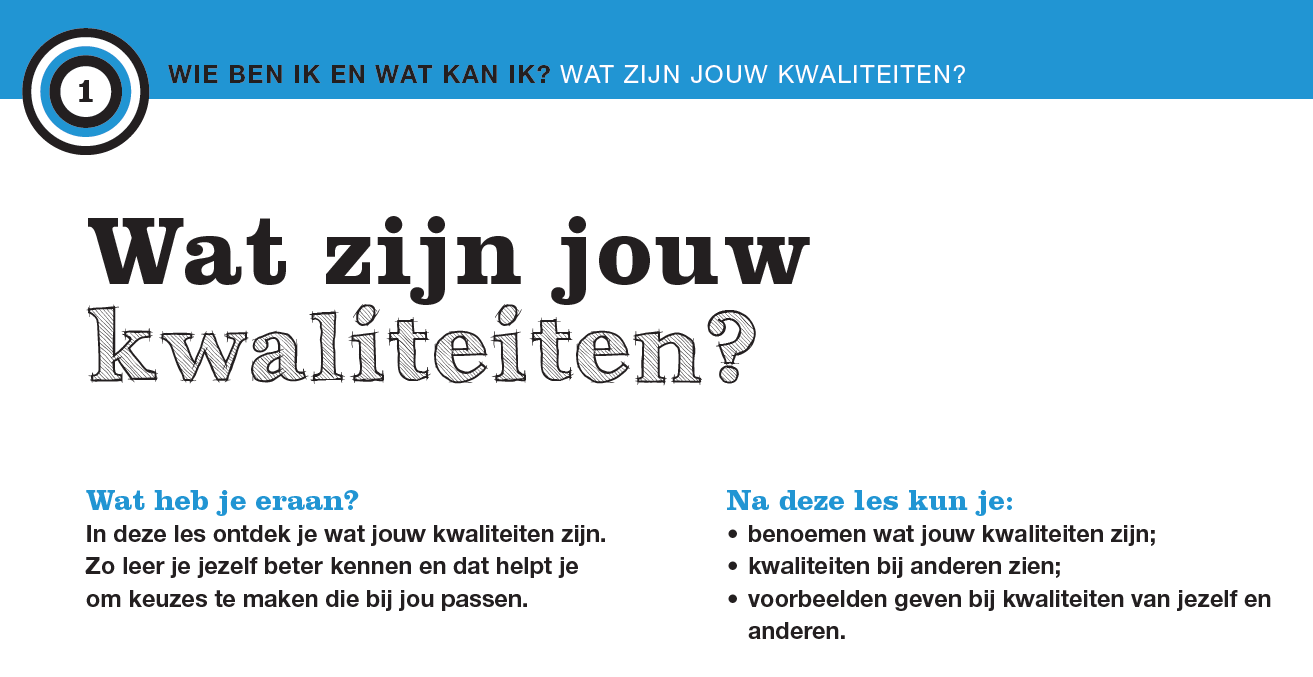 Je hebt drie kwaliteiten gekozen die het beste bij jou passen.Beantwoord de vragen hieronder.Kwaliteit 1Kwaliteit 2Kwaliteit 3